PENGUMUMANKepada Mahasiswa Program Studi S3 Matematika FMIPA UGM, diberitahukan hal-hal sebagai berikut:Pengisian KRS Semester I Tahun Akademik 2020/2021 dilaksanakan pada tanggal 2 – 11 September 2020.Pengisian KRS dilakukan secara online melalui website :http://simaster.ugm.ac.idBagi Mahasiswa : Angkatan 2016 dan sebelumnya Kode Disertasi : MSM999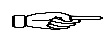 Angkatan 2019 dan sesudahnya  Kode Disertasi : MMM9999Dalam proses registrasi dan pengisian KRS Semester I Tahun Akademik 2020/2021, Mahasiswa  dimohon mengisi Formulir Biodata dan Registrasi Mahasiswa yang dapat di download di:https://math.fmipa.ugm.ac.id/dpmath/id/download/Mahasiswa dimohon mengumpulkan:Softcopy slip pembayaran SPP,Softcopy KRS yang telah disetujui oleh Promotor,File isian Biodata dan Registrasi Mahasiswa dengan format file: nama mahasiswa-angkatan-semester-tahun akademik                  Contoh: AAAA-2015-Semester-I-2020-2021 kepada Petugas Administrasi Program Studi S3 Matematika melalui  email   maths3@ugm.ac.id,  paling lambat hari Jum’at, tanggal 18 September 2020.Kuliah Semester I Tahun Akademik 2020/2021 akan dilaksanakan pada tanggal 21 September sampai 4 Desember 2020.Terimakasih